Strakonice dne: 20. 11. 2017Objednací listč. 189/17/7 Předmět objednávky 	Množství	Předpokl. cena Kč Popis objednávky:Termín dodání : 20. 12. 2017 Vyřizuje: Michal BezpalecBankovní spojení: ČSOB, a.s., č.ú.: 182050112/0300	IČ: 00251810	DIČ: CZ00251810Upozornění:	Na faktuře uveďte číslo naší objednávky.	Kopii objednávky vraťte s fakturou.	Schválil:	Ing. Jana Narovcová	vedoucí odboruDodavatel UNIELEKTRO Strakonice s.r.o. akceptoval tuto objednávku. 21.11.2017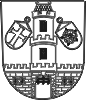 Město  StrakoniceOdbor majetkovýDodavatel:UNIELEKTRO Strakonice s.r.o.Radošovice 86386 01  RadošoviceIČ: 47239514 , DIČ: CZ47239514Veřejné osvětlení  Zeyrovo nábřeží Strakonice196 420,- Kč bez DPHTel. kontakt:383 700 321E-mail:michal.bezpalec@mu-st.cz